14.08.2020     									          №  862Об утверждении муниципальной программы «Комплексное развитие сельских территорий Колпашевского района Томской области»(в редакции постановления Администрации Колпашевского района от 27.01.2021 № 114, от 07.06.2021 № 671, от 28.01.2022 № 90, от 03.03.2022 № 280, от 28.04.2022 № 574)	В соответствии со статьёй 179 Бюджетного кодекса Российской Федерации, постановлением Правительства Российской Федерации от 31 мая 2019 года № 696 «Об утверждении государственной программы Российской Федерации «Комплексное развитие сельских территорий» и о внесении изменений в некоторые акты Правительства Российской Федерации», постановлением Администрации Колпашевского района от 16.02.2015 № 155 «Об утверждении Порядка принятия решений о разработке муниципальных программ муниципального образования «Колпашевский район», их формирования, реализации, мониторинга и контроля»	ПОСТАНОВЛЯЮ:	1. Утвердить муниципальную программу «Комплексное развитие сельских территорий Колпашевского района Томской области» согласно приложению.	2. Опубликовать настоящее постановление в Ведомостях органов местного самоуправления Колпашевского района и разместить на официальном сайте органов местного самоуправления муниципального образования «Колпашевский район».	3. Настоящее постановление вступает в силу с 1 января 2021 г.	4. Контроль за выполнением постановления оставляю за собой.И.о.Главы района								     А.Б.АгеевТ.Д.Ушакова5 02 21 	ПриложениеУТВЕРЖДЕНОпостановлением АдминистрацииКолпашевского района от 14.08.2020 № 862           Муниципальная программа«Комплексное развитие сельских территорий Колпашевского района Томской области»I.Паспорт муниципальной программы «Комплексное развитие сельских территорий Колпашевского района Томской области»*-Объём финансирования в течение срока реализации муниципальной программы.II. Характеристика текущего состояния сферы реализации муниципальной программы «Комплексное развитие сельских территорий Колпашевского района Томской области» (далее – муниципальная программа)Муниципальное образование «Колпашевский район» (далее – Колпашевский район) расположено в юго-восточной части Западно-Сибирской равнины, в центре Томской области и относится к группе северных районов Томской области. Граничит с Парабельским, Бакчарским, Чаинским, Молчановским и Верхнекетским районами. Расстояние от г.Колпашево до областного центра (г.Томск) – 320 км.Территория  Колпашевского  района  разрезана двумя крупными реками – Обь и Кеть и десятками малых рек, что создаёт нестабильность и неудобство в организации транспортного сообщения с другими регионами.Схема расположения населённых пунктов характеризуется достаточно высокой степенью разбросанности по территории Колпашевского района. Имеется проблема круглогодичной доступности для отдельных населённых пунктов Колпашевского района (с.Иванкино, п.Дальнее, п.Куржино, с.Копыловка, д.Тискино).	Общая площадь территории Колпашевского района составляет 17 112,38 кв.км,  в  том  числе   земель   сельскохозяйственного  назначения – 1 048,82 кв.км (6,1% от общей площади). Лесной фонд занимает 88,3% всей площади района.Климат Колпашевского района континентальный с холодной продолжительной зимой и коротким летом. Среднегодовая температура воздуха отрицательная, колеблется в пределах от -1,4°С до -2°С. Абсолютный  минимум  температуры  приходится   на   январь   и составляет -54°С, абсолютный максимум приходится на июнь и достигает +36°С. Устойчивый снежный покров устанавливается в конце октября - начале ноября и удерживается 176-182 дня. Его глубина на территории района составляет 58-68 см.На основании Постановления Совета Министров СССР от 10 ноября 1967 г. № 1029 «О порядке применения Указа Президиума Верховного Совета СССР от 26 сентября 1967 г. «О расширении льгот для лиц, работающих в районах Крайнего Севера и в местностях, приравненных к районам Крайнего Севера», Колпашевский район приравнен к районам Крайнего Севера. Также Колпашевский район находится в зоне рискованного земледелия.На территории Колпашевского района 36 сельских населённых пунктов, в том числе 9 сёл, 6 посёлков, 21 деревня, которые административно входят в пять сельских поселений: Чажемтовское, Новогоренское, Новосёловское, Саровское, Инкинское и одно городское (с.Тогур, д.Волково, д.Север). Город Колпашево является административным центром Колпашевского района.Среди сельских населённых пунктов наиболее крупными по численности являются с.Тогур, с.Чажемто, с.Новоселово. Из 36 сельских населённых пунктов в 16 численность жителей составляет до 100 человек.Численность сельского населения Колпашевского района по состоянию на 01.01.2020  составила 14 783 человека, 39,2% от общей численности населения района.Сокращение и измельчение сельских населённых пунктов Колпашевского района приводят к обезлюдению и запустению территорий в сельской местности, выбытию из оборота продуктивных земель сельскохозяйственного назначения, что угрожает продовольственной безопасности Колпашевского района.Материальное положение преобладающей части сельского населения Колпашевского района не позволяет использовать систему ипотечного кредитования жилищного строительства.Одним из условий закрепления населения в сельской местности является строительство (приобретение) жилья и общее повышение комфортности проживания.Определённую роль в обеспечении сельского населения жильём сыграли мероприятия федеральной целевой программы «Социальное развитие села до 2013 года» и реализуемая с 2014 года подпрограмма «Устойчивое развитие сельских территорий Томской области до 2020 года».За 10 лет реализации программ (2009 -2018 годы) были привлечены средства на строительство (приобретение) жилья в сельской местности Колпашевского района в размере 15,8 млн.руб, в том числе федерального бюджета – 3,5 млн.руб., областного бюджета – 2,7 млн.руб., районного бюджета – 1,1 млн.руб., внебюджетных источников – 8,5 млн.руб. 21 семья в Колпашевском районе улучшила свои жилищные условия, в том числе 9 – молодых семей и молодых специалистов.  Основными причинами исторически сложившейся неблагоприятной ситуации в комплексном развитии села являются остаточный принцип финансирования развития социальной и инженерной инфраструктуры в сельской местности, преобладание дотационности бюджетов на уровне сельских поселений, высокий уровень затратности комплексного развития сельских территорий в связи с мелкодисперсным характером сельского расселения.Низкий уровень комфортности проживания в сельской местности влияет на миграционные настроения сельского населения, особенно молодёжи. Соответственно сокращается источник расширенного воспроизводства трудоресурсного потенциала аграрной отрасли.Содействие решению задачи притока молодых специалистов в сельскую местность и закрепления их в разных сферах экономики предполагает необходимость формирования в сельской местности базовых условий социального комфорта, в том числе удовлетворение их первоочередной потребности в жилье.Для обеспечения устойчивого социально-экономического развития сельских муниципальных образований и эффективного функционирования агропромышленного производства необходимо усилить государственную поддержку социального и инженерного обустройства сельских поселений, развития несельскохозяйственных видов деятельности в сельской местности, расширения рынка труда, развития процессов самоуправления и на этой основе повысить качество и активизацию человеческого потенциала.На сегодняшний день наблюдается невысокая активность сельского населения в разработке и реализации общественно-значимых проектов, направленных на благоустройство сельских территорий.Основными задачами в этом направлении являются:- расширение рынка труда в сельской местности и обеспечение его привлекательности;- повышение престижности проживания в сельской местности;- повышение активности населения в развитии социальной и инженерной инфраструктуры района;- выстраивание конструктивного диалога власти, бизнеса и общества в продвижении общественно значимых проектов развития района.Результатом работы должны стать реальные проекты по развитию поселений Колпашевского района, предусматривающие мероприятия по благоустройству сельских территорий, способные изменить жизнь жителей поселений района к лучшему.Без государственной поддержки в современных условиях Колпашевский район не в состоянии эффективно участвовать в реализации комплекса взаимосвязанных мероприятий по устойчивому развитию сельских территорий и повышению качества жизни проживающего на территории района населения.Необходимость разработки и реализации муниципальной программы обусловлена:- необходимостью формирования базовых условий социального комфорта для расширенного воспроизводства и закрепления на селе трудовых ресурсов, обеспечивающих эффективное решение стратегических задач агропромышленного комплекса;- необходимостью приоритетной государственной поддержки развития социальной и инженерной инфраструктуры в сельской местности Колпашевского района;- необходимостью обеспечения комплексного развития сельских территорий;- необходимостью решения задачи по устойчивому развитию сельских территорий, определённой Стратегией социально-экономического развития Колпашевского района до 2030 года, утверждённой решением Думы Колпашевского района от 29.01.2016 № 1 «Об утверждении Стратегии социально-экономического развития Колпашевского района до 2020 года»;- возможностью привлечения денежных средств в форме субсидий из областного бюджета на улучшение жилищных условий граждан, проживающих на сельских территориях Колпашевского района; на реализацию мероприятий по благоустройству сельских территорий Колпашевского района; на обустройство объектами инженерной инфраструктуры и обустройство площадок, расположенных на сельских территориях Колпашевского района, под компактную жилищную застройку.III. Цель, задачи и показатели муниципальной программы  Настоящая муниципальная программа является инструментом реализации государственной политики в области комплексного развития сельских территорий, направления которой определены Постановлением Правительства Российской Федерации от 31.05.2019 № 696 «Об утверждении государственной программы Российской Федерации «Комплексное развитие сельских территорий» и о внесении изменений в некоторые акты Правительства Российской Федерации». В соответствии с государственной программой,  целями государственной политики в области развития сельских территорий являются повышение уровня и качества жизни сельского населения, замедление процессов депопуляции и стабилизация численности сельского населения, создание благоприятных условий для выполнения селом его производственной и других общенациональных функций и задач территориального развития.Целью настоящей муниципальной программы является:- устойчивое развитие сельских территорий Колпашевского района, повышение качества жизни сельского населения.Для достижения поставленной цели необходимо решение следующей задачи:1. Создание условий комплексного развития сельских территорий Колпашевского района, благоустройство сельских территорий.Обоснованием необходимости решения поставленных задачи в сфере комплексного развития сельских территорий для достижения целей программы являются:- неблагоприятная демографическая ситуация, оказывающая существенное влияние на формирование трудового потенциала в сельской местности;- низкий уровень обеспеченности объектами социальной, инженерной и транспортной инфраструктурой в сельской местности;- низкий уровень развития рынка жилья в сельской местности и доступности для сельского населения проблемы по улучшению жилищных условий;- непривлекательность сельской местности как среды обитания и рост миграционных настроений, в том числе среди сельской молодёжи;- низкий уровень социальной активности сельского населения, не способствующей формированию активной гражданской позиции.  - отсутствие в обществе позитивных взглядов на значимость и перспективы развития сельских территорий, не способствующее повышению привлекательности сельской местности.Целевыми индикаторами решения указанной задачи являются:количество семей, улучшивших жилищные условия в сельской местности;количество населённых пунктов, расположенных в сельской местности, в которых реализованы проекты комплексного обустройства площадок под компактную жилищную застройку;количество реализованных проектов по благоустройству сельских территорий.Перечень показателей цели, задачи программы представлены в приложении № 1 к муниципальной программе.IV. Перечень мероприятий и их экономическое обоснованиеМероприятия по комплексному развитию сельских территорий Колпашевского района, повышению качества жизни сельского населения Колпашевского района сгруппированы по основным мероприятиям, с указанием ресурсного обеспечения согласно приложению № 2:1. Улучшение жилищных условий граждан, проживающих на сельских территориях.Целями мероприятия по улучшению жилищных условий граждан, проживающих на сельских территориях Колпашевского района, является удовлетворение потребностей сельского населения в благоустроенном жилье, привлечение и закрепление в предприятия социальной сферы, в том числе в агропромышленный комплекс молодых специалистов.На реализацию мероприятий по улучшению жилищных условий граждан, проживающих на сельских территориях Колпашевского района привлекаются средства областного и федерального бюджетов. Субсидии бюджетам муниципальных образований предоставляются в соответствии с Порядком, утверждённым постановлением Администрации Томкой области от 27 сентября 2019 г. № 358а «Об утверждении государственной программы «Комплексное развитие сельских территорий Томской области». Субсидии Колпашевскому района предоставляются на условиях софинансирования из местного бюджета и внебюджетных источников. Уровень софинансирования за счёт средств местного бюджета составляет не менее 5 процентов от расчётной стоимости строительства (приобретения) жилья, используемой для расчёта размера социальной выплаты.Сумма средств внебюджетных источников определяется как разница между сметной стоимостью строительства (стоимостью приобретения) жилья и размером социальной выплаты. В качестве внебюджетных источников указываются средства граждан, изъявивших желание улучшить свои жилищные условия в сельской местности, работодателей. Размер собственных и (или) заёмных средств граждан должен составлять не менее 30 % расчётной стоимости строительства (приобретения) жилья.2. Реализация проектов комплексного обустройства площадок, расположенных на сельских территориях, под компактную жилищную застройку.На реализацию проектов комплексного обустройства площадок привлекаются средства областного и федерального бюджетов. Субсидии бюджетам муниципальных образований предоставляются в соответствии с Порядком, утверждённым постановлением Администрации Томкой области от 27 сентября 2019 г. № 358а «Об утверждении государственной программы «Комплексное развитие сельских территорий Томской области». С целью привлечения средств областного и федерального бюджетов, Администрация Колпашевского района в установленные сроки подготавливает заявочную документацию для участия в отборе объектов государственной и (или) муниципальной собственности.Определённый в результате расчётов объём субсидий бюджету муниципального образования «Колпашевский район» на очередной финансовый год уточняется согласно бюджетным заявкам, представленным муниципальным образованием, с учётом объёма ассигнований, предусмотренного в местном бюджете. Предельный уровень софинансирования Томской областью объёма расходного обязательства муниципального образования на осуществление капитальных вложений в объекты муниципальной собственности утверждается распоряжением Администрации Томской области.    3. Реализация проектов по благоустройству сельских территорий.На реализацию проектов по благоустройству сельских территорий привлекаются средства областного и федерального бюджетов. Субсидии бюджетам муниципальных образований предоставляются в соответствии с Порядком, утверждённым постановлением Администрации Томкой области от 27 сентября 2019 г. № 358а «Об утверждении государственной программы «Комплексное развитие сельских территорий Томской области». С целью привлечения средств областного и федерального бюджетов Администрация Колпашевского района в установленные сроки подготавливает заявочную документацию для участия в отборе проектов по благоустройству сельских территорий. Размер субсидий муниципальному образованию Томской области за счёт средств бюджета Томской области (с учётом средств федерального бюджета) составляет 70 процентов от общей стоимости проекта, но не более 2 млн.руб.Финансовое обеспечение оставшейся части стоимости проекта осуществляется за счёт средств местного бюджета (расходные обязательства местного бюджета составляют не менее 10 процентов от общей стоимости проекта), а также за счёт обязательного вклада граждан и юридических лиц (индивидуальных предпринимателей) в реализацию проекта в различных формах (денежные средства, трудовое участие, предоставление помещений, технических средств).Перечень мероприятий и ресурсное обеспечение программы представлено в приложении № 2 к муниципальной программе.V. Управление и контроль за реализацией муниципальной программыОбщее руководство реализацией муниципальной программы и контроль её исполнения осуществляет первый заместитель Главы Колпашевского района. Управление муниципальной программой организует ответственный исполнитель – отдел предпринимательства и агропромышленного комплекса Администрации Колпашевского района. Реализация муниципальной программы осуществляется ответственным исполнителем, соисполнителями, участниками муниципальной программы (подпрограммы), участниками мероприятий программы (подпрограммы) в соответствии с их полномочиями, определёнными в пунктах 1.9 – 1.12 Порядка принятия решений о разработке муниципальных программ Колпашевского района, их формирования, реализации, мониторинга и контроля, утверждённым постановлением Администрации Колпашевского района от 16.02.2015 № 155 «Об утверждении Порядка принятия решений о разработке муниципальных программ муниципального образования «Колпашевский район», их формирования, реализации, мониторинга и контроля» (далее - Порядок).Мониторинг реализации муниципальной программы осуществляется ответственным исполнителем ежегодно, в соответствии с требованиями, установленными Порядком.Формирование отчётности осуществляется по итогам отчётного года и по итогам реализации муниципальной программы в соответствии с Порядком. В случае привлечения денежных средств из областного бюджета, участники мероприятий готовят ежемесячную отчётность (по курируемому направлению) по форме, утверждённой Департаментом по социально-экономическому развитию села Томской области, и предоставляют её ответственному исполнителю программы с целью подготовки сводной отчётности.Участники муниципальной программы несут ответственность за качественное и своевременное выполнение мероприятий программы, целевое и рациональное использование финансовых средств, предусмотренных программой, своевременное информирование Ответственного исполнителя по направлениям о проведённой работе и её результатах.Участники мероприятий муниципальной программы (по курирующему направлению):- обеспечивают своевременную подготовку проектно – сметной документации на строительство (реконструкцию) объектов социальной и инженерной инфраструктуры, осуществляемое в рамках реализации Программы;- вносят предложения по уточнению затрат по мероприятиям Программы на очередной финансовый год;- подготавливают проект соглашения с вышестоящими органами исполнительной власти о предоставлении субсидий за счёт бюджетных средств на софинансирование мероприятий Программы и организуют процедуру согласования;- подготавливают проекты нормативных правовых актов о предоставлении иных межбюджетных трансфертов поселениям Колпашевского района;- подготавливают заявочную документацию для участия в отборе объектов государственной и муниципальной собственности, проводимом Департаментом по социально-экономическому развитию села Томской области.Муниципальная программа подлежит приведению в соответствие с решением Думы Колпашевского района о бюджете муниципального образования «Колпашевский район» на очередной финансовый год в срок не позднее трёх месяцев со дня вступления его в силу.Внесение изменений в муниципальную программу в течение финансового года осуществляется в порядке и сроки, установленные Порядком.Внесение изменений в муниципальную программу, досрочное прекращение муниципальной программы осуществляется путём принятия соответствующего постановления Администрации Колпашевского района.Не допускается внесение изменений в муниципальную программу в части снижения значений показателей целей, задач и основных мероприятий муниципальной программы на очередной год и плановый период за исключением случаев, установленных Порядком. Не допускается внесение изменений в муниципальную программу в части корректировки показателей, мероприятий, объёмов финансирования за отчётный год после окончания финансового года, за исключением случаев, установленных Порядком.Оценка эффективности реализации муниципальной программы проводится в соответствии с порядком проведения оценки эффективности реализации муниципальных программ муниципального образования «Колпашевский район» утверждённым постановлением Администрации Колпашевского района от 26.06.2015 № 625 «Об утверждении Порядка проведения оценки эффективности реализации муниципальных программ муниципального образования «Колпашевский район».		Приложение № 1 к муниципальной программе«Комплексное развитие сельских территорий Колпашевского района Томской области»Показатели, цели, задач, основных мероприятий муниципальной программы «Комплексное развитие сельских территорий Колпашевского района Томской области* -Приводится формула или краткий алгоритм расчета показателя, источник информации или порядок сбора информации.Приложение № 2 к муниципальной программе«Комплексное развитие сельских территорий Колпашевского района Томской области»Переченьмероприятий и ресурсное обеспечение муниципальной программы «Комплексное развитие сельских территорий Колпашевского района Томской области»Приложение № 3 к муниципальной программе«Комплексное развитие сельских территорий Колпашевского района Томской области»Перечень объектов капитального строительства и (или) объектов недвижимого имущества, реализуемых в рамках муниципальной программы, включая объекты капитального строительства, в отношении которых осуществляется подготовка обоснования инвестиций и проведение его технологического и ценового аудитамуниципальной программы «Комплексное развитие сельских территорий Колпашевского района Томской области»(наименование муниципальной программы)1ПСД – проектно-сметная документация2ГРБС – главный распорядитель средств бюджета муниципального образования «Колпашевский район»3Бюджетные инвестиции/бюджетные инвестиции на подготовку обоснования инвестиций и проведение его технологического и ценового аудита4Субсидия на осуществление капитальных вложений/субсидия на подготовку обоснования инвестиций и проведение его технологического и ценового аудита5Источники финансирования:ОБ – областной бюджет (по согласованию)		МБ – местный бюджет		ВБ – внебюджетные источники, средства учреждения либо предприятия (по согласованию)ФБ – федеральный бюджет (по согласованию)	БП – бюджеты поселений (по согласованию)В том числе по направлениям финансирования:ПСД – проектно-сметная документация		СМР – строительно-монтажные работы6Распределение объёма финансирования по годам реализации мероприятия, включая прогнозный период.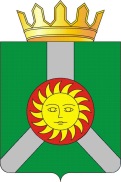 АДМИНИСТРАЦИЯ КОЛПАШЕВСКОГО РАЙОНА ТОМСКОЙ ОБЛАСТИПОСТАНОВЛЕНИЕАДМИНИСТРАЦИЯ КОЛПАШЕВСКОГО РАЙОНА ТОМСКОЙ ОБЛАСТИПОСТАНОВЛЕНИЕАДМИНИСТРАЦИЯ КОЛПАШЕВСКОГО РАЙОНА ТОМСКОЙ ОБЛАСТИПОСТАНОВЛЕНИЕМуниципальный правовой акт, являющийся основанием для разработки муниципальной программыПостановление Администрации Колпашевского района от 10.09.2015 № 919 «Об утверждения Перечня муниципальных программ муниципального образования «Колпашевский район»Постановление Администрации Колпашевского района от 10.09.2015 № 919 «Об утверждения Перечня муниципальных программ муниципального образования «Колпашевский район»Постановление Администрации Колпашевского района от 10.09.2015 № 919 «Об утверждения Перечня муниципальных программ муниципального образования «Колпашевский район»Постановление Администрации Колпашевского района от 10.09.2015 № 919 «Об утверждения Перечня муниципальных программ муниципального образования «Колпашевский район»Постановление Администрации Колпашевского района от 10.09.2015 № 919 «Об утверждения Перечня муниципальных программ муниципального образования «Колпашевский район»Постановление Администрации Колпашевского района от 10.09.2015 № 919 «Об утверждения Перечня муниципальных программ муниципального образования «Колпашевский район»Постановление Администрации Колпашевского района от 10.09.2015 № 919 «Об утверждения Перечня муниципальных программ муниципального образования «Колпашевский район»Постановление Администрации Колпашевского района от 10.09.2015 № 919 «Об утверждения Перечня муниципальных программ муниципального образования «Колпашевский район»Постановление Администрации Колпашевского района от 10.09.2015 № 919 «Об утверждения Перечня муниципальных программ муниципального образования «Колпашевский район»Постановление Администрации Колпашевского района от 10.09.2015 № 919 «Об утверждения Перечня муниципальных программ муниципального образования «Колпашевский район»Постановление Администрации Колпашевского района от 10.09.2015 № 919 «Об утверждения Перечня муниципальных программ муниципального образования «Колпашевский район»Постановление Администрации Колпашевского района от 10.09.2015 № 919 «Об утверждения Перечня муниципальных программ муниципального образования «Колпашевский район»Постановление Администрации Колпашевского района от 10.09.2015 № 919 «Об утверждения Перечня муниципальных программ муниципального образования «Колпашевский район»Постановление Администрации Колпашевского района от 10.09.2015 № 919 «Об утверждения Перечня муниципальных программ муниципального образования «Колпашевский район»Постановление Администрации Колпашевского района от 10.09.2015 № 919 «Об утверждения Перечня муниципальных программ муниципального образования «Колпашевский район»Постановление Администрации Колпашевского района от 10.09.2015 № 919 «Об утверждения Перечня муниципальных программ муниципального образования «Колпашевский район»Постановление Администрации Колпашевского района от 10.09.2015 № 919 «Об утверждения Перечня муниципальных программ муниципального образования «Колпашевский район»Постановление Администрации Колпашевского района от 10.09.2015 № 919 «Об утверждения Перечня муниципальных программ муниципального образования «Колпашевский район»Постановление Администрации Колпашевского района от 10.09.2015 № 919 «Об утверждения Перечня муниципальных программ муниципального образования «Колпашевский район»Ответственный  исполнитель   муниципальнойпрограммыОтдел предпринимательства и агропромышленного комплекса Администрации Колпашевского районаОтдел предпринимательства и агропромышленного комплекса Администрации Колпашевского районаОтдел предпринимательства и агропромышленного комплекса Администрации Колпашевского районаОтдел предпринимательства и агропромышленного комплекса Администрации Колпашевского районаОтдел предпринимательства и агропромышленного комплекса Администрации Колпашевского районаОтдел предпринимательства и агропромышленного комплекса Администрации Колпашевского районаОтдел предпринимательства и агропромышленного комплекса Администрации Колпашевского районаОтдел предпринимательства и агропромышленного комплекса Администрации Колпашевского районаОтдел предпринимательства и агропромышленного комплекса Администрации Колпашевского районаОтдел предпринимательства и агропромышленного комплекса Администрации Колпашевского районаОтдел предпринимательства и агропромышленного комплекса Администрации Колпашевского районаОтдел предпринимательства и агропромышленного комплекса Администрации Колпашевского районаОтдел предпринимательства и агропромышленного комплекса Администрации Колпашевского районаОтдел предпринимательства и агропромышленного комплекса Администрации Колпашевского районаОтдел предпринимательства и агропромышленного комплекса Администрации Колпашевского районаОтдел предпринимательства и агропромышленного комплекса Администрации Колпашевского районаОтдел предпринимательства и агропромышленного комплекса Администрации Колпашевского районаОтдел предпринимательства и агропромышленного комплекса Администрации Колпашевского районаОтдел предпринимательства и агропромышленного комплекса Администрации Колпашевского районаСоисполнители муниципальной программы     нетнетнетнетнетнетнетнетнетнетнетнетнетнетнетнетнетнетнетУчастники муниципальной программыОтдел предпринимательства и агропромышленного комплекса Администрации Колпашевского районаОтдел муниципального хозяйства Администрации Колпашевского района Управление образования Колпашевского районаУправление по культуре, спорту и молодёжной политике Администрации Колпашевского районаМуниципальное казённое учреждение «Агентство по управлению муниципальным имуществом» (далее – МКУ «Агентство») (по согласованию)Отдел предпринимательства и агропромышленного комплекса Администрации Колпашевского районаОтдел муниципального хозяйства Администрации Колпашевского района Управление образования Колпашевского районаУправление по культуре, спорту и молодёжной политике Администрации Колпашевского районаМуниципальное казённое учреждение «Агентство по управлению муниципальным имуществом» (далее – МКУ «Агентство») (по согласованию)Отдел предпринимательства и агропромышленного комплекса Администрации Колпашевского районаОтдел муниципального хозяйства Администрации Колпашевского района Управление образования Колпашевского районаУправление по культуре, спорту и молодёжной политике Администрации Колпашевского районаМуниципальное казённое учреждение «Агентство по управлению муниципальным имуществом» (далее – МКУ «Агентство») (по согласованию)Отдел предпринимательства и агропромышленного комплекса Администрации Колпашевского районаОтдел муниципального хозяйства Администрации Колпашевского района Управление образования Колпашевского районаУправление по культуре, спорту и молодёжной политике Администрации Колпашевского районаМуниципальное казённое учреждение «Агентство по управлению муниципальным имуществом» (далее – МКУ «Агентство») (по согласованию)Отдел предпринимательства и агропромышленного комплекса Администрации Колпашевского районаОтдел муниципального хозяйства Администрации Колпашевского района Управление образования Колпашевского районаУправление по культуре, спорту и молодёжной политике Администрации Колпашевского районаМуниципальное казённое учреждение «Агентство по управлению муниципальным имуществом» (далее – МКУ «Агентство») (по согласованию)Отдел предпринимательства и агропромышленного комплекса Администрации Колпашевского районаОтдел муниципального хозяйства Администрации Колпашевского района Управление образования Колпашевского районаУправление по культуре, спорту и молодёжной политике Администрации Колпашевского районаМуниципальное казённое учреждение «Агентство по управлению муниципальным имуществом» (далее – МКУ «Агентство») (по согласованию)Отдел предпринимательства и агропромышленного комплекса Администрации Колпашевского районаОтдел муниципального хозяйства Администрации Колпашевского района Управление образования Колпашевского районаУправление по культуре, спорту и молодёжной политике Администрации Колпашевского районаМуниципальное казённое учреждение «Агентство по управлению муниципальным имуществом» (далее – МКУ «Агентство») (по согласованию)Отдел предпринимательства и агропромышленного комплекса Администрации Колпашевского районаОтдел муниципального хозяйства Администрации Колпашевского района Управление образования Колпашевского районаУправление по культуре, спорту и молодёжной политике Администрации Колпашевского районаМуниципальное казённое учреждение «Агентство по управлению муниципальным имуществом» (далее – МКУ «Агентство») (по согласованию)Отдел предпринимательства и агропромышленного комплекса Администрации Колпашевского районаОтдел муниципального хозяйства Администрации Колпашевского района Управление образования Колпашевского районаУправление по культуре, спорту и молодёжной политике Администрации Колпашевского районаМуниципальное казённое учреждение «Агентство по управлению муниципальным имуществом» (далее – МКУ «Агентство») (по согласованию)Отдел предпринимательства и агропромышленного комплекса Администрации Колпашевского районаОтдел муниципального хозяйства Администрации Колпашевского района Управление образования Колпашевского районаУправление по культуре, спорту и молодёжной политике Администрации Колпашевского районаМуниципальное казённое учреждение «Агентство по управлению муниципальным имуществом» (далее – МКУ «Агентство») (по согласованию)Отдел предпринимательства и агропромышленного комплекса Администрации Колпашевского районаОтдел муниципального хозяйства Администрации Колпашевского района Управление образования Колпашевского районаУправление по культуре, спорту и молодёжной политике Администрации Колпашевского районаМуниципальное казённое учреждение «Агентство по управлению муниципальным имуществом» (далее – МКУ «Агентство») (по согласованию)Отдел предпринимательства и агропромышленного комплекса Администрации Колпашевского районаОтдел муниципального хозяйства Администрации Колпашевского района Управление образования Колпашевского районаУправление по культуре, спорту и молодёжной политике Администрации Колпашевского районаМуниципальное казённое учреждение «Агентство по управлению муниципальным имуществом» (далее – МКУ «Агентство») (по согласованию)Отдел предпринимательства и агропромышленного комплекса Администрации Колпашевского районаОтдел муниципального хозяйства Администрации Колпашевского района Управление образования Колпашевского районаУправление по культуре, спорту и молодёжной политике Администрации Колпашевского районаМуниципальное казённое учреждение «Агентство по управлению муниципальным имуществом» (далее – МКУ «Агентство») (по согласованию)Отдел предпринимательства и агропромышленного комплекса Администрации Колпашевского районаОтдел муниципального хозяйства Администрации Колпашевского района Управление образования Колпашевского районаУправление по культуре, спорту и молодёжной политике Администрации Колпашевского районаМуниципальное казённое учреждение «Агентство по управлению муниципальным имуществом» (далее – МКУ «Агентство») (по согласованию)Отдел предпринимательства и агропромышленного комплекса Администрации Колпашевского районаОтдел муниципального хозяйства Администрации Колпашевского района Управление образования Колпашевского районаУправление по культуре, спорту и молодёжной политике Администрации Колпашевского районаМуниципальное казённое учреждение «Агентство по управлению муниципальным имуществом» (далее – МКУ «Агентство») (по согласованию)Отдел предпринимательства и агропромышленного комплекса Администрации Колпашевского районаОтдел муниципального хозяйства Администрации Колпашевского района Управление образования Колпашевского районаУправление по культуре, спорту и молодёжной политике Администрации Колпашевского районаМуниципальное казённое учреждение «Агентство по управлению муниципальным имуществом» (далее – МКУ «Агентство») (по согласованию)Отдел предпринимательства и агропромышленного комплекса Администрации Колпашевского районаОтдел муниципального хозяйства Администрации Колпашевского района Управление образования Колпашевского районаУправление по культуре, спорту и молодёжной политике Администрации Колпашевского районаМуниципальное казённое учреждение «Агентство по управлению муниципальным имуществом» (далее – МКУ «Агентство») (по согласованию)Отдел предпринимательства и агропромышленного комплекса Администрации Колпашевского районаОтдел муниципального хозяйства Администрации Колпашевского района Управление образования Колпашевского районаУправление по культуре, спорту и молодёжной политике Администрации Колпашевского районаМуниципальное казённое учреждение «Агентство по управлению муниципальным имуществом» (далее – МКУ «Агентство») (по согласованию)Отдел предпринимательства и агропромышленного комплекса Администрации Колпашевского районаОтдел муниципального хозяйства Администрации Колпашевского района Управление образования Колпашевского районаУправление по культуре, спорту и молодёжной политике Администрации Колпашевского районаМуниципальное казённое учреждение «Агентство по управлению муниципальным имуществом» (далее – МКУ «Агентство») (по согласованию)Участники мероприятийОтдел предпринимательства и агропромышленного комплекса Администрации Колпашевского районаОтдел муниципального хозяйства Администрации Колпашевского района Управление образования Колпашевского районаУправление по культуре, спорту и молодёжной политике Администрации Колпашевского районаМКУ «Агентство» (по согласованию)Отдел предпринимательства и агропромышленного комплекса Администрации Колпашевского районаОтдел муниципального хозяйства Администрации Колпашевского района Управление образования Колпашевского районаУправление по культуре, спорту и молодёжной политике Администрации Колпашевского районаМКУ «Агентство» (по согласованию)Отдел предпринимательства и агропромышленного комплекса Администрации Колпашевского районаОтдел муниципального хозяйства Администрации Колпашевского района Управление образования Колпашевского районаУправление по культуре, спорту и молодёжной политике Администрации Колпашевского районаМКУ «Агентство» (по согласованию)Отдел предпринимательства и агропромышленного комплекса Администрации Колпашевского районаОтдел муниципального хозяйства Администрации Колпашевского района Управление образования Колпашевского районаУправление по культуре, спорту и молодёжной политике Администрации Колпашевского районаМКУ «Агентство» (по согласованию)Отдел предпринимательства и агропромышленного комплекса Администрации Колпашевского районаОтдел муниципального хозяйства Администрации Колпашевского района Управление образования Колпашевского районаУправление по культуре, спорту и молодёжной политике Администрации Колпашевского районаМКУ «Агентство» (по согласованию)Отдел предпринимательства и агропромышленного комплекса Администрации Колпашевского районаОтдел муниципального хозяйства Администрации Колпашевского района Управление образования Колпашевского районаУправление по культуре, спорту и молодёжной политике Администрации Колпашевского районаМКУ «Агентство» (по согласованию)Отдел предпринимательства и агропромышленного комплекса Администрации Колпашевского районаОтдел муниципального хозяйства Администрации Колпашевского района Управление образования Колпашевского районаУправление по культуре, спорту и молодёжной политике Администрации Колпашевского районаМКУ «Агентство» (по согласованию)Отдел предпринимательства и агропромышленного комплекса Администрации Колпашевского районаОтдел муниципального хозяйства Администрации Колпашевского района Управление образования Колпашевского районаУправление по культуре, спорту и молодёжной политике Администрации Колпашевского районаМКУ «Агентство» (по согласованию)Отдел предпринимательства и агропромышленного комплекса Администрации Колпашевского районаОтдел муниципального хозяйства Администрации Колпашевского района Управление образования Колпашевского районаУправление по культуре, спорту и молодёжной политике Администрации Колпашевского районаМКУ «Агентство» (по согласованию)Отдел предпринимательства и агропромышленного комплекса Администрации Колпашевского районаОтдел муниципального хозяйства Администрации Колпашевского района Управление образования Колпашевского районаУправление по культуре, спорту и молодёжной политике Администрации Колпашевского районаМКУ «Агентство» (по согласованию)Отдел предпринимательства и агропромышленного комплекса Администрации Колпашевского районаОтдел муниципального хозяйства Администрации Колпашевского района Управление образования Колпашевского районаУправление по культуре, спорту и молодёжной политике Администрации Колпашевского районаМКУ «Агентство» (по согласованию)Отдел предпринимательства и агропромышленного комплекса Администрации Колпашевского районаОтдел муниципального хозяйства Администрации Колпашевского района Управление образования Колпашевского районаУправление по культуре, спорту и молодёжной политике Администрации Колпашевского районаМКУ «Агентство» (по согласованию)Отдел предпринимательства и агропромышленного комплекса Администрации Колпашевского районаОтдел муниципального хозяйства Администрации Колпашевского района Управление образования Колпашевского районаУправление по культуре, спорту и молодёжной политике Администрации Колпашевского районаМКУ «Агентство» (по согласованию)Отдел предпринимательства и агропромышленного комплекса Администрации Колпашевского районаОтдел муниципального хозяйства Администрации Колпашевского района Управление образования Колпашевского районаУправление по культуре, спорту и молодёжной политике Администрации Колпашевского районаМКУ «Агентство» (по согласованию)Отдел предпринимательства и агропромышленного комплекса Администрации Колпашевского районаОтдел муниципального хозяйства Администрации Колпашевского района Управление образования Колпашевского районаУправление по культуре, спорту и молодёжной политике Администрации Колпашевского районаМКУ «Агентство» (по согласованию)Отдел предпринимательства и агропромышленного комплекса Администрации Колпашевского районаОтдел муниципального хозяйства Администрации Колпашевского района Управление образования Колпашевского районаУправление по культуре, спорту и молодёжной политике Администрации Колпашевского районаМКУ «Агентство» (по согласованию)Отдел предпринимательства и агропромышленного комплекса Администрации Колпашевского районаОтдел муниципального хозяйства Администрации Колпашевского района Управление образования Колпашевского районаУправление по культуре, спорту и молодёжной политике Администрации Колпашевского районаМКУ «Агентство» (по согласованию)Отдел предпринимательства и агропромышленного комплекса Администрации Колпашевского районаОтдел муниципального хозяйства Администрации Колпашевского района Управление образования Колпашевского районаУправление по культуре, спорту и молодёжной политике Администрации Колпашевского районаМКУ «Агентство» (по согласованию)Отдел предпринимательства и агропромышленного комплекса Администрации Колпашевского районаОтдел муниципального хозяйства Администрации Колпашевского района Управление образования Колпашевского районаУправление по культуре, спорту и молодёжной политике Администрации Колпашевского районаМКУ «Агентство» (по согласованию)Стратегическая цель (задача, приоритет) социально-экономического   развития Колпашевского района, на реализацию которых направлена муниципальнаяпрограммаПовышение уровня и качества жизни сельского населенияНаращивание экономического потенциала и формирование инвестиционной привлекательностиПовышение уровня и качества жизни сельского населенияНаращивание экономического потенциала и формирование инвестиционной привлекательностиПовышение уровня и качества жизни сельского населенияНаращивание экономического потенциала и формирование инвестиционной привлекательностиПовышение уровня и качества жизни сельского населенияНаращивание экономического потенциала и формирование инвестиционной привлекательностиПовышение уровня и качества жизни сельского населенияНаращивание экономического потенциала и формирование инвестиционной привлекательностиПовышение уровня и качества жизни сельского населенияНаращивание экономического потенциала и формирование инвестиционной привлекательностиПовышение уровня и качества жизни сельского населенияНаращивание экономического потенциала и формирование инвестиционной привлекательностиПовышение уровня и качества жизни сельского населенияНаращивание экономического потенциала и формирование инвестиционной привлекательностиПовышение уровня и качества жизни сельского населенияНаращивание экономического потенциала и формирование инвестиционной привлекательностиПовышение уровня и качества жизни сельского населенияНаращивание экономического потенциала и формирование инвестиционной привлекательностиПовышение уровня и качества жизни сельского населенияНаращивание экономического потенциала и формирование инвестиционной привлекательностиПовышение уровня и качества жизни сельского населенияНаращивание экономического потенциала и формирование инвестиционной привлекательностиПовышение уровня и качества жизни сельского населенияНаращивание экономического потенциала и формирование инвестиционной привлекательностиПовышение уровня и качества жизни сельского населенияНаращивание экономического потенциала и формирование инвестиционной привлекательностиПовышение уровня и качества жизни сельского населенияНаращивание экономического потенциала и формирование инвестиционной привлекательностиПовышение уровня и качества жизни сельского населенияНаращивание экономического потенциала и формирование инвестиционной привлекательностиПовышение уровня и качества жизни сельского населенияНаращивание экономического потенциала и формирование инвестиционной привлекательностиПовышение уровня и качества жизни сельского населенияНаращивание экономического потенциала и формирование инвестиционной привлекательностиПовышение уровня и качества жизни сельского населенияНаращивание экономического потенциала и формирование инвестиционной привлекательностиЦель муниципальной       программыУстойчивое развитие сельских территорий Колпашевского района, повышение качества жизни сельского населенияУстойчивое развитие сельских территорий Колпашевского района, повышение качества жизни сельского населенияУстойчивое развитие сельских территорий Колпашевского района, повышение качества жизни сельского населенияУстойчивое развитие сельских территорий Колпашевского района, повышение качества жизни сельского населенияУстойчивое развитие сельских территорий Колпашевского района, повышение качества жизни сельского населенияУстойчивое развитие сельских территорий Колпашевского района, повышение качества жизни сельского населенияУстойчивое развитие сельских территорий Колпашевского района, повышение качества жизни сельского населенияУстойчивое развитие сельских территорий Колпашевского района, повышение качества жизни сельского населенияУстойчивое развитие сельских территорий Колпашевского района, повышение качества жизни сельского населенияУстойчивое развитие сельских территорий Колпашевского района, повышение качества жизни сельского населенияУстойчивое развитие сельских территорий Колпашевского района, повышение качества жизни сельского населенияУстойчивое развитие сельских территорий Колпашевского района, повышение качества жизни сельского населенияУстойчивое развитие сельских территорий Колпашевского района, повышение качества жизни сельского населенияУстойчивое развитие сельских территорий Колпашевского района, повышение качества жизни сельского населенияУстойчивое развитие сельских территорий Колпашевского района, повышение качества жизни сельского населенияУстойчивое развитие сельских территорий Колпашевского района, повышение качества жизни сельского населенияУстойчивое развитие сельских территорий Колпашевского района, повышение качества жизни сельского населенияУстойчивое развитие сельских территорий Колпашевского района, повышение качества жизни сельского населенияУстойчивое развитие сельских территорий Колпашевского района, повышение качества жизни сельского населенияПоказатели цели            муниципальной программы и их значения (с детализацией по годам реализации)                Показатели целиПоказатели целиГод, предшествующий году разработки муниципальной программы, 2019г.(отчёт)Год разработки программы, 2020г.(оценка)Год разработки программы, 2020г.(оценка)2021г. (план)2021г. (план)2022г.(план)2022г.(план)2023г. (план)2023г. (план)2023г. (план)2023г. (план)2023г. (план)2024г. (план)2025г. (план)2026г.(план)прогнозный периодпрогнозный периодПоказатели цели            муниципальной программы и их значения (с детализацией по годам реализации)                Показатели целиПоказатели целиГод, предшествующий году разработки муниципальной программы, 2019г.(отчёт)Год разработки программы, 2020г.(оценка)Год разработки программы, 2020г.(оценка)2021г. (план)2021г. (план)2022г.(план)2022г.(план)2023г. (план)2023г. (план)2023г. (план)2023г. (план)2023г. (план)2024г. (план)2025г. (план)2026г.(план)2027г.2028г.Показатели цели            муниципальной программы и их значения (с детализацией по годам реализации)                Сохранение доли сельского населения в общей численности населения Колпашевского района, %Сохранение доли сельского населения в общей численности населения Колпашевского района, %39,239,139,1не менее 39,0не менее 39,0не менее 39,0не менее 39,0не менее 39,0не менее 39,0не менее 39,0не менее 39,0не менее 39,0не менее 39,0не менее 39,0не менее 39,0не менее 39,0не менее 39,0Показатели цели            муниципальной программы и их значения (с детализацией по годам реализации)                Доля общей площади жилых помещений в сельских населенных пунктах, оборудованных всеми видами благоустройства,%Доля общей площади жилых помещений в сельских населенных пунктах, оборудованных всеми видами благоустройства,%13,613,813,813,813,813,813,813,813,813,813,813,813,913,913,914,014,0Задачи муниципальной     программыСоздание условий комплексного развития сельских территорий Колпашевского района, благоустройство сельских территорийСоздание условий комплексного развития сельских территорий Колпашевского района, благоустройство сельских территорийСоздание условий комплексного развития сельских территорий Колпашевского района, благоустройство сельских территорийСоздание условий комплексного развития сельских территорий Колпашевского района, благоустройство сельских территорийСоздание условий комплексного развития сельских территорий Колпашевского района, благоустройство сельских территорийСоздание условий комплексного развития сельских территорий Колпашевского района, благоустройство сельских территорийСоздание условий комплексного развития сельских территорий Колпашевского района, благоустройство сельских территорийСоздание условий комплексного развития сельских территорий Колпашевского района, благоустройство сельских территорийСоздание условий комплексного развития сельских территорий Колпашевского района, благоустройство сельских территорийСоздание условий комплексного развития сельских территорий Колпашевского района, благоустройство сельских территорийСоздание условий комплексного развития сельских территорий Колпашевского района, благоустройство сельских территорийСоздание условий комплексного развития сельских территорий Колпашевского района, благоустройство сельских территорийСоздание условий комплексного развития сельских территорий Колпашевского района, благоустройство сельских территорийСоздание условий комплексного развития сельских территорий Колпашевского района, благоустройство сельских территорийСоздание условий комплексного развития сельских территорий Колпашевского района, благоустройство сельских территорийСоздание условий комплексного развития сельских территорий Колпашевского района, благоустройство сельских территорийСоздание условий комплексного развития сельских территорий Колпашевского района, благоустройство сельских территорийСоздание условий комплексного развития сельских территорий Колпашевского района, благоустройство сельских территорийСоздание условий комплексного развития сельских территорий Колпашевского района, благоустройство сельских территорийЗадачи муниципальной     программыПоказатели задачГод, предшествующий году разработки муниципальной программы, 2019г.(отчёт)Год, предшествующий году разработки муниципальной программы, 2019г.(отчёт)Год разработки программы, 2020г.(оценка)Год разработки программы, 2020г.(оценка)Год разработки программы, 2020г.(оценка)2021г. (план)2021г. (план)2022г.(план)2022г.(план)2023г. (план)2023г. (план)2024г. (план)2024г. (план)2024г. (план)2025г. (план)2026г.(план)прогнозный периодпрогнозный периодЗадачи муниципальной     программыПоказатели задачГод, предшествующий году разработки муниципальной программы, 2019г.(отчёт)Год, предшествующий году разработки муниципальной программы, 2019г.(отчёт)Год разработки программы, 2020г.(оценка)Год разработки программы, 2020г.(оценка)Год разработки программы, 2020г.(оценка)2021г. (план)2021г. (план)2022г.(план)2022г.(план)2023г. (план)2023г. (план)2024г. (план)2024г. (план)2024г. (план)2025г. (план)2026г.(план)2027г.2028г.Задачи муниципальной     программыКоличество семей, улучшивших жилищные условия в сельской местности, единиц220001111112222222Сроки реализации муниципальной программы  2021 – 2026г.г.2021 – 2026г.г.2021 – 2026г.г.2021 – 2026г.г.2021 – 2026г.г.2021 – 2026г.г.2021 – 2026г.г.2021 – 2026г.г.2021 – 2026г.г.2021 – 2026г.г.2021 – 2026г.г.2021 – 2026г.г.2021 – 2026г.г.2021 – 2026г.г.2021 – 2026г.г.2021 – 2026г.г.2021 – 2026г.г.2021 – 2026г.г.2021 – 2026г.г.Объем и источники финансирования  муниципальной програ ммы (с разбивкой по годам реализации с учётом прогнозного периода, тыс. рублей)   ИсточникиИсточникиИсточникиВсего*2021г.2021г.2021г.2021г.2022г.2022г.2022г.2023г.2023г.2024г.2024г.2025г.2026г.прогнозный периодпрогнозный периодОбъем и источники финансирования  муниципальной програ ммы (с разбивкой по годам реализации с учётом прогнозного периода, тыс. рублей)   ИсточникиИсточникиИсточникиВсего*2021г.2021г.2021г.2021г.2022г.2022г.2022г.2023г.2023г.2024г.2024г.2025г.2026г.2027г.2028г.Объем и источники финансирования  муниципальной програ ммы (с разбивкой по годам реализации с учётом прогнозного периода, тыс. рублей)   Федеральный бюджет (по согласованию)Федеральный бюджет (по согласованию)Федеральный бюджет (по согласованию)12 393,611 270,111 270,111 270,111 270,1123,5123,5123,50,00,00,00,0500,0500,0500,0500,0Объем и источники финансирования  муниципальной програ ммы (с разбивкой по годам реализации с учётом прогнозного периода, тыс. рублей)   Областной бюджет (по согласованию)Областной бюджет (по согласованию)Областной бюджет (по согласованию)12 188,14 258,34 258,34 258,34 258,3529,8529,8529,80,00,00,00,03 700,03 700,03 700,03 700,0Объем и источники финансирования  муниципальной програ ммы (с разбивкой по годам реализации с учётом прогнозного периода, тыс. рублей)   Местный бюджетМестный бюджетМестный бюджет3 369,31 310,31 310,31 310,31 310,3359,0359,0359,00,00,00,00,0850,0850,0850,0850,0Объем и источники финансирования  муниципальной програ ммы (с разбивкой по годам реализации с учётом прогнозного периода, тыс. рублей)   Бюджеты поселений (по согласованию)Бюджеты поселений (по согласованию)Бюджеты поселений (по согласованию)0,00,00,00,00,00,00,00,00,00,00,00,00,00,00,00,0Объем и источники финансирования  муниципальной програ ммы (с разбивкой по годам реализации с учётом прогнозного периода, тыс. рублей)   Внебюджетные источники          (по согласованию)Внебюджетные источники          (по согласованию)Внебюджетные источники          (по согласованию)4 873,1373,1373,1373,1373,1300,0300,0300,01 050,01 050,01 050,01 050,01 050,01 050,01 050,01 050,0Объем и источники финансирования  муниципальной програ ммы (с разбивкой по годам реализации с учётом прогнозного периода, тыс. рублей)   Всего по источникамВсего по источникамВсего по источникам32 824,117 211,817 211,817 211,817 211,81 312,31 312,31 312,31 050,01 050,01 050,01 050,06 100,06 100,06 100,06 100,0Перечень подпрограммНетНетНетНетНетНетНетНетНетНетНетНетНетНетНетНетНетНетНет№ п/пЦель, задачи и основные мероприятия, ведомственные целевые программы (далее-ВЦП), мероприятия муниципальной программыНаименование показателей целей, задач, основных мероприятий  муниципальной программы (единицы измерения)Ответственный исполнитель, соисполнители  муниципальной программы                        (участники муниципальной программы)Значения показателей Значения показателей Значения показателей Значения показателей Значения показателей Значения показателей Значения показателей Значения показателей Значения показателей Значения показателей Алгоритм формирования (формула) расчета показателя, источник информации*№ п/пЦель, задачи и основные мероприятия, ведомственные целевые программы (далее-ВЦП), мероприятия муниципальной программыНаименование показателей целей, задач, основных мероприятий  муниципальной программы (единицы измерения)Ответственный исполнитель, соисполнители  муниципальной программы                        (участники муниципальной программы)2019г., отчёт2020г. (оценка / факт)2021г.2022г.2023г.2024г.2025г.2026г.прогнозный периодпрогнозный периодАлгоритм формирования (формула) расчета показателя, источник информации*№ п/пЦель, задачи и основные мероприятия, ведомственные целевые программы (далее-ВЦП), мероприятия муниципальной программыНаименование показателей целей, задач, основных мероприятий  муниципальной программы (единицы измерения)Ответственный исполнитель, соисполнители  муниципальной программы                        (участники муниципальной программы)2019г., отчёт2020г. (оценка / факт)2021г.2022г.2023г.2024г.2025г.2026г.2027г.2028г.Алгоритм формирования (формула) расчета показателя, источник информации*123456789101112131415Цель муниципальной программы:Устойчивое развитие сельских территорий Колпашевского района, повышение качества жизни сельского населенияСохранение доли сельского населения в общей численности населения Колпашевского района, %Отдел предпринимательства и агропромышленного комплекса Администрации Колпашевского района39,239,1не менее 39,0не менее 39,0не менее 39,0не менее 39,0не менее 39,0не менее 39,0не менее 39,0не менее 39,0Росстат(показатель рассчитывается как отношение численности сельского населения к общей численности района в отчётном году, умноженное на 100%)Цель муниципальной программы:Устойчивое развитие сельских территорий Колпашевского района, повышение качества жизни сельского населенияДоля общей площади жилых помещений в сельских населенных пунктах, оборудованных всеми видами благоустройства, %Отдел муниципального хозяйства Администрации Колпашевского района13,613,813,813,813,813,913,913,914,014,0Росстат(показатель рассчитывается как отношение площади жилищного фонда, оборудованная одновременно водопроводом, канализацией, центральным отоплением, газом, напольными электрическими плитами и горячим водоснабжением в сельской местности к площади жилищного фонда, оборудованная одновременно водопроводом, канализацией, центральным отоплением, газом, напольными электрическими плитами и горячим водоснабжением в Колпашевском районе в отчётном году, умноженное на 100%)1Задача муниципальной программы:Создание условий комплексного развития сельских территорий Колпашевского района, благоустройство сельских территорийКоличество семей, улучшивших жилищные условия в сельской местности, единицОтдел предпринимательства и агропромышленного комплекса Администрации Колпашевского района2011122222Данные отдела ПиАПК:  (реестр граждан, получивших социальную выплату в отчётном году)1.1.Основное мероприятие 1 муниципальной программы:Улучшение жилищных условий граждан, проживающих на сельских территорияхКоличество семей – получателей социальных выплат, единицОтдел предпринимательства и агропромышленного комплекса Администрации Колпашевского района2011122222Данные отдела ПиАПК: (реестр  граждан, получивших социальную выплату в отчётном году1.1.1Мероприятие 1.1Предоставление гражданам, проживающим на сельских территориях, социальных выплат на строительство (приобретение) жильяОбъём ввода (приобретения) жилья для граждан, проживающих на сельских территориях, квадратный метрОтдел предпринимательства и агропромышленного комплекса Администрации Колпашевского района70,6063,6 (факт)66,033,033,033,033,033,033,0Отчёт «Сведения о ходе реализации государственной программы Российской Федерации «Комплексное развитие сельских территорий» субъектами Российской Федерации» (форма утверждена Минсельхозом РФ)№ п/пНаименование целей, задач, мероприятия муниципальной программыСрок исполненияСрок исполненияОбъём финансирова-ния (тыс.руб.)В том числе за счёт средствВ том числе за счёт средствВ том числе за счёт средствВ том числе за счёт средствВ том числе за счёт средствОтветствен-ный исполнитель, соисполни-тели, участники муниципаль-ной программы№ п/пНаименование целей, задач, мероприятия муниципальной программыСрок исполненияСрок исполненияОбъём финансирова-ния (тыс.руб.)местного бюджетафедерального бюджета (по согласованию)областного бюджета (по согласованию)бюджетов поселений (по согласованию)внебюджетных источников (по согласованию)Ответствен-ный исполнитель, соисполни-тели, участники муниципаль-ной программы12334567889Цель муниципальной программы:Устойчивое развитие сельских территорий Колпашевского района, повышение качества жизни сельского населенияЦель муниципальной программы:Устойчивое развитие сельских территорий Колпашевского района, повышение качества жизни сельского населенияЦель муниципальной программы:Устойчивое развитие сельских территорий Колпашевского района, повышение качества жизни сельского населенияЦель муниципальной программы:Устойчивое развитие сельских территорий Колпашевского района, повышение качества жизни сельского населенияЦель муниципальной программы:Устойчивое развитие сельских территорий Колпашевского района, повышение качества жизни сельского населенияЦель муниципальной программы:Устойчивое развитие сельских территорий Колпашевского района, повышение качества жизни сельского населенияЦель муниципальной программы:Устойчивое развитие сельских территорий Колпашевского района, повышение качества жизни сельского населенияЦель муниципальной программы:Устойчивое развитие сельских территорий Колпашевского района, повышение качества жизни сельского населенияЦель муниципальной программы:Устойчивое развитие сельских территорий Колпашевского района, повышение качества жизни сельского населенияЦель муниципальной программы:Устойчивое развитие сельских территорий Колпашевского района, повышение качества жизни сельского населения1Задача муниципальной программы:Создание условий комплексного развития сельских территорий Колпашевского района, благоустройство сельских территорийЗадача муниципальной программы:Создание условий комплексного развития сельских территорий Колпашевского района, благоустройство сельских территорийЗадача муниципальной программы:Создание условий комплексного развития сельских территорий Колпашевского района, благоустройство сельских территорийЗадача муниципальной программы:Создание условий комплексного развития сельских территорий Колпашевского района, благоустройство сельских территорийЗадача муниципальной программы:Создание условий комплексного развития сельских территорий Колпашевского района, благоустройство сельских территорийЗадача муниципальной программы:Создание условий комплексного развития сельских территорий Колпашевского района, благоустройство сельских территорийЗадача муниципальной программы:Создание условий комплексного развития сельских территорий Колпашевского района, благоустройство сельских территорийЗадача муниципальной программы:Создание условий комплексного развития сельских территорий Колпашевского района, благоустройство сельских территорийЗадача муниципальной программы:Создание условий комплексного развития сельских территорий Колпашевского района, благоустройство сельских территорийЗадача муниципальной программы:Создание условий комплексного развития сельских территорий Колпашевского района, благоустройство сельских территорий1.1.Основное мероприятие 1:Улучшение жилищных условий граждан, проживающих на сельских территорияхвсеговсего4 357,0500,01 175,71 049,20,01 632,1Отдел предприни-мательства и агропромыш-ленного комплекса Администра-ции Колпашев-ского района1.1.Основное мероприятие 1:Улучшение жилищных условий граждан, проживающих на сельских территориях20212021403,7100,052,2119,40,0132,1Отдел предприни-мательства и агропромыш-ленного комплекса Администра-ции Колпашев-ского района1.1.Основное мероприятие 1:Улучшение жилищных условий граждан, проживающих на сельских территориях202220221 153,,3200,0123,5529,80,0300,0Отдел предприни-мательства и агропромыш-ленного комплекса Администра-ции Колпашев-ского района1.1.Основное мероприятие 1:Улучшение жилищных условий граждан, проживающих на сельских территориях20232023300,00,00,00,00,0300,0Отдел предприни-мательства и агропромыш-ленного комплекса Администра-ции Колпашев-ского района1.1.Основное мероприятие 1:Улучшение жилищных условий граждан, проживающих на сельских территориях20242024300,00,00,00,00,0300,0Отдел предприни-мательства и агропромыш-ленного комплекса Администра-ции Колпашев-ского района1.1.Основное мероприятие 1:Улучшение жилищных условий граждан, проживающих на сельских территориях202520251 100,0100,0500,0200,00,0300,0Отдел предприни-мательства и агропромыш-ленного комплекса Администра-ции Колпашев-ского района1.1.Основное мероприятие 1:Улучшение жилищных условий граждан, проживающих на сельских территориях202620261 100,0100,0500,0200,00,0300,0Отдел предприни-мательства и агропромыш-ленного комплекса Администра-ции Колпашев-ского района1.1.Основное мероприятие 1:Улучшение жилищных условий граждан, проживающих на сельских территорияхпрогнозный период20271 100,0100,0500,0200,00,0300,0Отдел предприни-мательства и агропромыш-ленного комплекса Администра-ции Колпашев-ского района1.1.Основное мероприятие 1:Улучшение жилищных условий граждан, проживающих на сельских территорияхпрогнозный период20281 100,0100,0500,0200,00,0300,0Отдел предприни-мательства и агропромыш-ленного комплекса Администра-ции Колпашев-ского района1.1.1.Мероприятие 1.1Предоставление гражданам, проживающим на сельских территориях, социальных выплат на строительство (приобретение) жильявсеговсего4 357,0500,01 175,71 049,20,01 632,1Отдел предприни-мательства и агропромыш-ленного комплекса Администра-ции Колпашев-ского района1.1.1.Мероприятие 1.1Предоставление гражданам, проживающим на сельских территориях, социальных выплат на строительство (приобретение) жилья20212021403,7100,052,2119,40,0132,1Отдел предприни-мательства и агропромыш-ленного комплекса Администра-ции Колпашев-ского района1.1.1.Мероприятие 1.1Предоставление гражданам, проживающим на сельских территориях, социальных выплат на строительство (приобретение) жилья202220221 153,,3200,0123,5529,80,0300,0Отдел предприни-мательства и агропромыш-ленного комплекса Администра-ции Колпашев-ского района1.1.1.Мероприятие 1.1Предоставление гражданам, проживающим на сельских территориях, социальных выплат на строительство (приобретение) жилья20232023300,00,00,00,00,0300,0Отдел предприни-мательства и агропромыш-ленного комплекса Администра-ции Колпашев-ского района1.1.1.Мероприятие 1.1Предоставление гражданам, проживающим на сельских территориях, социальных выплат на строительство (приобретение) жилья20242024300,00,00,00,00,0300,0Отдел предприни-мательства и агропромыш-ленного комплекса Администра-ции Колпашев-ского района1.1.1.Мероприятие 1.1Предоставление гражданам, проживающим на сельских территориях, социальных выплат на строительство (приобретение) жилья202520251 100,0100,0500,0200,00,0300,0Отдел предприни-мательства и агропромыш-ленного комплекса Администра-ции Колпашев-ского района1.1.1.Мероприятие 1.1Предоставление гражданам, проживающим на сельских территориях, социальных выплат на строительство (приобретение) жилья202620261 100,0100,0500,0200,00,0300,0Отдел предприни-мательства и агропромыш-ленного комплекса Администра-ции Колпашев-ского района1.1.1.Мероприятие 1.1Предоставление гражданам, проживающим на сельских территориях, социальных выплат на строительство (приобретение) жильяпрогнозный период20271 100,0100,0500,0200,00,0300,0Отдел предприни-мательства и агропромыш-ленного комплекса Администра-ции Колпашев-ского района1.1.1.Мероприятие 1.1Предоставление гражданам, проживающим на сельских территориях, социальных выплат на строительство (приобретение) жильяпрогнозный период20281 100,0100,0500,0200,00,0300,0Отдел предприни-мательства и агропромыш-ленного комплекса Администра-ции Колпашев-ского района1.2.Основное мероприятие 2:Реализация проектов комплексного обустройства площадок, расположенных на сельских территориях, под компактную жилищную застройкувсеговсего15 201,3969,210 126,94 105,20,00,01.2.Основное мероприятие 2:Реализация проектов комплексного обустройства площадок, расположенных на сельских территориях, под компактную жилищную застройку2021202115 201,3969,210 126,94 105,20,00,01.2.Основное мероприятие 2:Реализация проектов комплексного обустройства площадок, расположенных на сельских территориях, под компактную жилищную застройку202220220,00,00,00,00,00,01.2.Основное мероприятие 2:Реализация проектов комплексного обустройства площадок, расположенных на сельских территориях, под компактную жилищную застройку202320230,00,00,00,00,00,01.2.Основное мероприятие 2:Реализация проектов комплексного обустройства площадок, расположенных на сельских территориях, под компактную жилищную застройку202420240,00,00,00,00,00,01.2.Основное мероприятие 2:Реализация проектов комплексного обустройства площадок, расположенных на сельских территориях, под компактную жилищную застройку202520250,00,00,00,00,00,01.2.Основное мероприятие 2:Реализация проектов комплексного обустройства площадок, расположенных на сельских территориях, под компактную жилищную застройку202620260,00,00,00,00,00,01.2.Основное мероприятие 2:Реализация проектов комплексного обустройства площадок, расположенных на сельских территориях, под компактную жилищную застройкупрогнозный период20270,00,00,00,00,00,01.2.Основное мероприятие 2:Реализация проектов комплексного обустройства площадок, расположенных на сельских территориях, под компактную жилищную застройкупрогнозный период20280,00,00,00,00,00,01.2.1.Мероприятие 2.1.Строительство инженерных сетей в микрорайоне комплексной застройкивсеговсего15 201,3969,210 126,94 105,20,00,01.2.1.Мероприятие 2.1.Строительство инженерных сетей в микрорайоне комплексной застройки2021202115 201,3969,210 126,94 105,20,00,01.2.1.Мероприятие 2.1.Строительство инженерных сетей в микрорайоне комплексной застройки202220220,00,00,00,00,00,01.2.1.Мероприятие 2.1.Строительство инженерных сетей в микрорайоне комплексной застройки202320230,00,00,00,00,00,01.2.1.Мероприятие 2.1.Строительство инженерных сетей в микрорайоне комплексной застройки202420240,00,00,00,00,00,01.2.1.Мероприятие 2.1.Строительство инженерных сетей в микрорайоне комплексной застройки202520250,00,00,00,00,00,01.2.1.Мероприятие 2.1.Строительство инженерных сетей в микрорайоне комплексной застройки202620260,00,00,00,00,00,01.2.1.Мероприятие 2.1.Строительство инженерных сетей в микрорайоне комплексной застройкипрогнозный период20270,00,00,00,00,00,01.2.1.Мероприятие 2.1.Строительство инженерных сетей в микрорайоне комплексной застройкипрогнозный период20280,00,00,00,00,00,01.2.1.1.Строительство инженерных сетей и зданий соцкультбыта в новом микрорайоне комплексной застройки «Юбилейный» в с.Чажемто Колпашевского районавсеговсего14 211,0969,29 422,23 819,60,00,0МКУ «Агентство»1.2.1.1.Строительство инженерных сетей и зданий соцкультбыта в новом микрорайоне комплексной застройки «Юбилейный» в с.Чажемто Колпашевского района2021202114 211,0969,29 422,23 819,60,00,0МКУ «Агентство»1.2.1.1.Строительство инженерных сетей и зданий соцкультбыта в новом микрорайоне комплексной застройки «Юбилейный» в с.Чажемто Колпашевского района202220220,00,00,00,00,00,0МКУ «Агентство»1.2.1.1.Строительство инженерных сетей и зданий соцкультбыта в новом микрорайоне комплексной застройки «Юбилейный» в с.Чажемто Колпашевского района202320230,00,00,00,00,00,0МКУ «Агентство»1.2.1.1.Строительство инженерных сетей и зданий соцкультбыта в новом микрорайоне комплексной застройки «Юбилейный» в с.Чажемто Колпашевского района202420240,00,00,00,00,00,0МКУ «Агентство»1.2.1.1.Строительство инженерных сетей и зданий соцкультбыта в новом микрорайоне комплексной застройки «Юбилейный» в с.Чажемто Колпашевского района202520250,00,00,00,00,00,0МКУ «Агентство»1.2.1.1.Строительство инженерных сетей и зданий соцкультбыта в новом микрорайоне комплексной застройки «Юбилейный» в с.Чажемто Колпашевского района202620260,00,00,00,00,00,0МКУ «Агентство»1.2.1.1.Строительство инженерных сетей и зданий соцкультбыта в новом микрорайоне комплексной застройки «Юбилейный» в с.Чажемто Колпашевского районапрогнозный период20270,00,00,00,00,00,0МКУ «Агентство»1.2.1.1.Строительство инженерных сетей и зданий соцкультбыта в новом микрорайоне комплексной застройки «Юбилейный» в с.Чажемто Колпашевского районапрогнозный период20280,00,00,00,00,00,0МКУ «Агентство»1.3.Основное мероприятие 3:Реализация проектов по благоустройству сельских территорийвсеговсего13 265,81 900,11 091,07 033,70,03 241,0Отдел муниципаль-ного хозяйства Администра-ции Колпашев-ского района;Управление по культуре, спорту и молодёжной политики Администра-ции Колпашев-ского района1.3.Основное мероприятие 3:Реализация проектов по благоустройству сельских территорий202120211 606,8241,11 091,033,70,0241,0Отдел муниципаль-ного хозяйства Администра-ции Колпашев-ского района;Управление по культуре, спорту и молодёжной политики Администра-ции Колпашев-ского района1.3.Основное мероприятие 3:Реализация проектов по благоустройству сельских территорий20222022159,0159,00,00,00,00,0Отдел муниципаль-ного хозяйства Администра-ции Колпашев-ского района;Управление по культуре, спорту и молодёжной политики Администра-ции Колпашев-ского района1.3.Основное мероприятие 3:Реализация проектов по благоустройству сельских территорий20232023750,00,00,00,00,0750,0Отдел муниципаль-ного хозяйства Администра-ции Колпашев-ского района;Управление по культуре, спорту и молодёжной политики Администра-ции Колпашев-ского района1.3.Основное мероприятие 3:Реализация проектов по благоустройству сельских территорий20242024750,00,00,00,00,0750,0Отдел муниципаль-ного хозяйства Администра-ции Колпашев-ского района;Управление по культуре, спорту и молодёжной политики Администра-ции Колпашев-ского района1.3.Основное мероприятие 3:Реализация проектов по благоустройству сельских территорий202520255 000,0750,00,03 500,00,0750,0Отдел муниципаль-ного хозяйства Администра-ции Колпашев-ского района;Управление по культуре, спорту и молодёжной политики Администра-ции Колпашев-ского района1.3.Основное мероприятие 3:Реализация проектов по благоустройству сельских территорий202620265 000,0750,00,03 500,00,0750,0Отдел муниципаль-ного хозяйства Администра-ции Колпашев-ского района;Управление по культуре, спорту и молодёжной политики Администра-ции Колпашев-ского района1.3.Основное мероприятие 3:Реализация проектов по благоустройству сельских территорийпрогнозный период20275 000,0750,00,03 500,00,0750,0Отдел муниципаль-ного хозяйства Администра-ции Колпашев-ского района;Управление по культуре, спорту и молодёжной политики Администра-ции Колпашев-ского района1.3.Основное мероприятие 3:Реализация проектов по благоустройству сельских территорийпрогнозный период20285 000,0750,00,03 500,00,0750,0Отдел муниципаль-ного хозяйства Администра-ции Колпашев-ского района;Управление по культуре, спорту и молодёжной политики Администра-ции Колпашев-ского района1.3.1.Мероприятие 3.1.Строительство типового спортивного сооружения и ограды сельского стадиона в д.Маракса Колпашевского районавсеговсего1 606,8241,11 091,033,70,0241,0Управление по культуре, спорту и молодёжной политики Администра-ции Колпашев-ского района1.3.1.Мероприятие 3.1.Строительство типового спортивного сооружения и ограды сельского стадиона в д.Маракса Колпашевского района202120211 606,8241,11 091,033,70,0241,0Управление по культуре, спорту и молодёжной политики Администра-ции Колпашев-ского района1.3.1.Мероприятие 3.1.Строительство типового спортивного сооружения и ограды сельского стадиона в д.Маракса Колпашевского района202220220,00,00,00,00,00,0Управление по культуре, спорту и молодёжной политики Администра-ции Колпашев-ского района1.3.1.Мероприятие 3.1.Строительство типового спортивного сооружения и ограды сельского стадиона в д.Маракса Колпашевского района202320230,00,00,00,00,00,0Управление по культуре, спорту и молодёжной политики Администра-ции Колпашев-ского района1.3.1.Мероприятие 3.1.Строительство типового спортивного сооружения и ограды сельского стадиона в д.Маракса Колпашевского района202420240,00,00,00,00,00,0Управление по культуре, спорту и молодёжной политики Администра-ции Колпашев-ского района1.3.1.Мероприятие 3.1.Строительство типового спортивного сооружения и ограды сельского стадиона в д.Маракса Колпашевского района202520250,00,00,00,00,00,0Управление по культуре, спорту и молодёжной политики Администра-ции Колпашев-ского района1.3.1.Мероприятие 3.1.Строительство типового спортивного сооружения и ограды сельского стадиона в д.Маракса Колпашевского района202620260,00,00,00,00,00,0Управление по культуре, спорту и молодёжной политики Администра-ции Колпашев-ского района1.3.1.Мероприятие 3.1.Строительство типового спортивного сооружения и ограды сельского стадиона в д.Маракса Колпашевского районапрогнозный период20270,00,00,00,00,00,0Управление по культуре, спорту и молодёжной политики Администра-ции Колпашев-ского района1.3.1.Мероприятие 3.1.Строительство типового спортивного сооружения и ограды сельского стадиона в д.Маракса Колпашевского районапрогнозный период20280,00,00,00,00,00,0Управление по культуре, спорту и молодёжной политики Администра-ции Колпашев-ского районаИтого по задаче:всеговсего32 824,13 369,312 393,612 188,10,04 873,1Итого по задаче:2021202117 211,81 310,311 270,14 258,30,0373,1Итого по задаче:202220221 312,3359,0123,5529,80,0300,0Итого по задаче:202320231 050,00,00,00,00,01 050,0Итого по задаче:202420241 050,00,00,00,00,01 050,0Итого по задаче:202520256 100,0850,0500,03 700,00,01 050,0Итого по задаче:202620266 100,0850,0500,03 700,00,01 050,0Итого по задаче:прогнозный период20276 100,0850,0500,03 700,00,01 050,0Итого по задаче:прогнозный период20286 100,0850,0500,03 700,00,01 050,0Всего по муниципальной программевсеговсего32 824,13 369,312 393,612 188,10,04 873,1Всего по муниципальной программе2021202117 211,81 310,311 270,14 258,30,0373,1Всего по муниципальной программе202220221 312,3359,0123,5529,80,0300,0Всего по муниципальной программе202320231 050,00,00,00,00,01 050,0Всего по муниципальной программе202420241 050,00,00,00,00,01 050,0Всего по муниципальной программе202520256 100,0850,0500,03 700,00,01 050,0Всего по муниципальной программе202620266 100,0850,0500,03 700,00,01 050,0Всего по муниципальной программепрогнозный период20276 100,0850,0500,03 700,00,01 050,0Всего по муниципальной программепрогнозный период20286 100,0850,0500,03 700,00,01 050,0п/пНаименование объектов капитального строительства в соответствии с ПСД1 (при наличии) или приобретаемого объектаНаименование ГРБС2Направление инвестирования (строительство (реконструкция, в т.ч. с элементами реставрации), техническое перевооружение, приобретение, подготовка обоснования инвестиций и проведение его технологического и ценового аудита)Наименование застройщика (заказчика) ОбъектаНаименование учреждения, которому предоставлены бюджетные инвестиции3, субсидии4Мощность (прирост мощности) ОбъектаСрок ввода в эксплуатацию (приобретения) объектаРаспределение сметной стоимости Объекта (при наличии ПСД1) или предполагаемой стоимости Объекта или стоимости приобретенного объекта недвижимого имущества по годам реализации инвестиционного проекта с выделением объёма инвестиций на подготовку ПСД1, всего, тыс.руб.Распределение сметной стоимости Объекта (при наличии ПСД1) или предполагаемой стоимости Объекта или стоимости приобретенного объекта недвижимого имущества по годам реализации инвестиционного проекта с выделением объёма инвестиций на подготовку ПСД1, всего, тыс.руб.Распределение сметной стоимости Объекта (при наличии ПСД1) или предполагаемой стоимости Объекта или стоимости приобретенного объекта недвижимого имущества по годам реализации инвестиционного проекта с выделением объёма инвестиций на подготовку ПСД1, всего, тыс.руб.Распределение сметной стоимости Объекта (при наличии ПСД1) или предполагаемой стоимости Объекта или стоимости приобретенного объекта недвижимого имущества по годам реализации инвестиционного проекта с выделением объёма инвестиций на подготовку ПСД1, всего, тыс.руб.Распределение сметной стоимости Объекта (при наличии ПСД1) или предполагаемой стоимости Объекта или стоимости приобретенного объекта недвижимого имущества по годам реализации инвестиционного проекта с выделением объёма инвестиций на подготовку ПСД1, всего, тыс.руб.Форма осуществления капитальных вложений (бюджкетные инвестиции3, субсидии учреждениям4, иные межбюджетные трансферты поселениям Колпашевского района (далее – ИМБТ)Распределение общего объёма предоставляемых инвестиций (размера иных межбюджетных трансфертов, общего размера субсидий учреждения по годам реализации Объекта с выделением объёма инвестиций (средств) на подготовку проектной документации (в ценах соответствующих лет реализации инвестиционного проекта)), тыс.руб.Распределение общего объёма предоставляемых инвестиций (размера иных межбюджетных трансфертов, общего размера субсидий учреждения по годам реализации Объекта с выделением объёма инвестиций (средств) на подготовку проектной документации (в ценах соответствующих лет реализации инвестиционного проекта)), тыс.руб.Распределение общего объёма предоставляемых инвестиций (размера иных межбюджетных трансфертов, общего размера субсидий учреждения по годам реализации Объекта с выделением объёма инвестиций (средств) на подготовку проектной документации (в ценах соответствующих лет реализации инвестиционного проекта)), тыс.руб.Распределение общего объёма предоставляемых инвестиций (размера иных межбюджетных трансфертов, общего размера субсидий учреждения по годам реализации Объекта с выделением объёма инвестиций (средств) на подготовку проектной документации (в ценах соответствующих лет реализации инвестиционного проекта)), тыс.руб.Распределение общего объёма предоставляемых инвестиций (размера иных межбюджетных трансфертов, общего размера субсидий учреждения по годам реализации Объекта с выделением объёма инвестиций (средств) на подготовку проектной документации (в ценах соответствующих лет реализации инвестиционного проекта)), тыс.руб.п/пНаименование объектов капитального строительства в соответствии с ПСД1 (при наличии) или приобретаемого объектаНаименование ГРБС2Направление инвестирования (строительство (реконструкция, в т.ч. с элементами реставрации), техническое перевооружение, приобретение, подготовка обоснования инвестиций и проведение его технологического и ценового аудита)Наименование застройщика (заказчика) ОбъектаНаименование учреждения, которому предоставлены бюджетные инвестиции3, субсидии4Мощность (прирост мощности) ОбъектаСрок ввода в эксплуатацию (приобретения) объектаИсточник финансированияОбщая сметная стоимость объекта или предполагаемая стоимость объекта в том числев том числев том числеФорма осуществления капитальных вложений (бюджкетные инвестиции3, субсидии учреждениям4, иные межбюджетные трансферты поселениям Колпашевского района (далее – ИМБТ)Источник финансирования5Общий объём инвестиций (размер субсидии, размер средств учреждения, размер ИМБТ)в том числе6в том числе6в том числе6п/пНаименование объектов капитального строительства в соответствии с ПСД1 (при наличии) или приобретаемого объектаНаименование ГРБС2Направление инвестирования (строительство (реконструкция, в т.ч. с элементами реставрации), техническое перевооружение, приобретение, подготовка обоснования инвестиций и проведение его технологического и ценового аудита)Наименование застройщика (заказчика) ОбъектаНаименование учреждения, которому предоставлены бюджетные инвестиции3, субсидии4Мощность (прирост мощности) ОбъектаСрок ввода в эксплуатацию (приобретения) объектаИсточник финансированияОбщая сметная стоимость объекта или предполагаемая стоимость объекта 201920202021Форма осуществления капитальных вложений (бюджкетные инвестиции3, субсидии учреждениям4, иные межбюджетные трансферты поселениям Колпашевского района (далее – ИМБТ)Источник финансирования5Общий объём инвестиций (размер субсидии, размер средств учреждения, размер ИМБТ)20192020202112345678910111213141516171819Группа 1. Приобретение объектов капитального строительства в муниципальную собственностьГруппа 1. Приобретение объектов капитального строительства в муниципальную собственностьГруппа 1. Приобретение объектов капитального строительства в муниципальную собственностьГруппа 1. Приобретение объектов капитального строительства в муниципальную собственностьГруппа 1. Приобретение объектов капитального строительства в муниципальную собственностьГруппа 1. Приобретение объектов капитального строительства в муниципальную собственностьГруппа 1. Приобретение объектов капитального строительства в муниципальную собственностьГруппа 1. Приобретение объектов капитального строительства в муниципальную собственностьГруппа 1. Приобретение объектов капитального строительства в муниципальную собственностьГруппа 1. Приобретение объектов капитального строительства в муниципальную собственностьГруппа 1. Приобретение объектов капитального строительства в муниципальную собственностьГруппа 1. Приобретение объектов капитального строительства в муниципальную собственностьГруппа 1. Приобретение объектов капитального строительства в муниципальную собственностьГруппа 1. Приобретение объектов капитального строительства в муниципальную собственностьГруппа 1. Приобретение объектов капитального строительства в муниципальную собственностьГруппа 1. Приобретение объектов капитального строительства в муниципальную собственностьГруппа 1. Приобретение объектов капитального строительства в муниципальную собственностьГруппа 1. Приобретение объектов капитального строительства в муниципальную собственностьГруппа 1. Приобретение объектов капитального строительства в муниципальную собственностьОБФБМББПВБитогоГруппа 2. Строительство (реконструкция) объектов капитального строительства муниципальной собственностиГруппа 2. Строительство (реконструкция) объектов капитального строительства муниципальной собственностиГруппа 2. Строительство (реконструкция) объектов капитального строительства муниципальной собственностиГруппа 2. Строительство (реконструкция) объектов капитального строительства муниципальной собственностиГруппа 2. Строительство (реконструкция) объектов капитального строительства муниципальной собственностиГруппа 2. Строительство (реконструкция) объектов капитального строительства муниципальной собственностиГруппа 2. Строительство (реконструкция) объектов капитального строительства муниципальной собственностиГруппа 2. Строительство (реконструкция) объектов капитального строительства муниципальной собственностиГруппа 2. Строительство (реконструкция) объектов капитального строительства муниципальной собственностиГруппа 2. Строительство (реконструкция) объектов капитального строительства муниципальной собственностиГруппа 2. Строительство (реконструкция) объектов капитального строительства муниципальной собственностиГруппа 2. Строительство (реконструкция) объектов капитального строительства муниципальной собственностиГруппа 2. Строительство (реконструкция) объектов капитального строительства муниципальной собственностиГруппа 2. Строительство (реконструкция) объектов капитального строительства муниципальной собственностиГруппа 2. Строительство (реконструкция) объектов капитального строительства муниципальной собственностиГруппа 2. Строительство (реконструкция) объектов капитального строительства муниципальной собственностиГруппа 2. Строительство (реконструкция) объектов капитального строительства муниципальной собственностиГруппа 2. Строительство (реконструкция) объектов капитального строительства муниципальной собственностиГруппа 2. Строительство (реконструкция) объектов капитального строительства муниципальной собственности1.Строительство инженерных сетей и зданий соцкультбыта в ноаом микрорайоне комплексной застройки «Юбилейный» в с.Чажемто Колпашевского района Томской области. МКУ «Агентство»СтроительствоАдминистрация Чажемтовского сельского поселения66 жилых домов2019-2020 – I очередьФБ, ОБ, МБ195 676,83 (162 319,34т.р. (ПСД) – 2016г.)95 821,78 (стр-во I очереди) – 2019-2020г.г.34 545,557 391,815 201,3Иные межбюджетные трансфертыОБ (ПСД)1.Строительство инженерных сетей и зданий соцкультбыта в ноаом микрорайоне комплексной застройки «Юбилейный» в с.Чажемто Колпашевского района Томской области. МКУ «Агентство»СтроительствоАдминистрация Чажемтовского сельского поселения66 жилых домов2019-2020 – I очередьФБ, ОБ, МБ195 676,83 (162 319,34т.р. (ПСД) – 2016г.)95 821,78 (стр-во I очереди) – 2019-2020г.г.34 545,557 391,815 201,3Иные межбюджетные трансфертыОБ (СМР)30 007,86 185,819 716,84 105,21.Строительство инженерных сетей и зданий соцкультбыта в ноаом микрорайоне комплексной застройки «Юбилейный» в с.Чажемто Колпашевского района Томской области. МКУ «Агентство»СтроительствоАдминистрация Чажемтовского сельского поселения66 жилых домов2019-2020 – I очередьФБ, ОБ, МБ195 676,83 (162 319,34т.р. (ПСД) – 2016г.)95 821,78 (стр-во I очереди) – 2019-2020г.г.34 545,557 391,815 201,3Иные межбюджетные трансфертыФБ (ПСД)1.Строительство инженерных сетей и зданий соцкультбыта в ноаом микрорайоне комплексной застройки «Юбилейный» в с.Чажемто Колпашевского района Томской области. МКУ «Агентство»СтроительствоАдминистрация Чажемтовского сельского поселения66 жилых домов2019-2020 – I очередьФБ, ОБ, МБ195 676,83 (162 319,34т.р. (ПСД) – 2016г.)95 821,78 (стр-во I очереди) – 2019-2020г.г.34 545,557 391,815 201,3Иные межбюджетные трансфертыФБ (СМТ)64 581,821 689,032 765,910 126,91.Строительство инженерных сетей и зданий соцкультбыта в ноаом микрорайоне комплексной застройки «Юбилейный» в с.Чажемто Колпашевского района Томской области. МКУ «Агентство»СтроительствоАдминистрация Чажемтовского сельского поселения66 жилых домов2019-2020 – I очередьФБ, ОБ, МБ195 676,83 (162 319,34т.р. (ПСД) – 2016г.)95 821,78 (стр-во I очереди) – 2019-2020г.г.34 545,557 391,815 201,3Иные межбюджетные трансфертыМБ (ПСД)1.Строительство инженерных сетей и зданий соцкультбыта в ноаом микрорайоне комплексной застройки «Юбилейный» в с.Чажемто Колпашевского района Томской области. МКУ «Агентство»СтроительствоАдминистрация Чажемтовского сельского поселения66 жилых домов2019-2020 – I очередьФБ, ОБ, МБ195 676,83 (162 319,34т.р. (ПСД) – 2016г.)95 821,78 (стр-во I очереди) – 2019-2020г.г.34 545,557 391,815 201,3Иные межбюджетные трансфертыМБ (СМР)12 549,06 670,74 909,1969,21.Строительство инженерных сетей и зданий соцкультбыта в ноаом микрорайоне комплексной застройки «Юбилейный» в с.Чажемто Колпашевского района Томской области. МКУ «Агентство»СтроительствоАдминистрация Чажемтовского сельского поселения66 жилых домов2019-2020 – I очередьФБ, ОБ, МБ195 676,83 (162 319,34т.р. (ПСД) – 2016г.)95 821,78 (стр-во I очереди) – 2019-2020г.г.34 545,557 391,815 201,3Иные межбюджетные трансфертыБП (ПСД)1.Строительство инженерных сетей и зданий соцкультбыта в ноаом микрорайоне комплексной застройки «Юбилейный» в с.Чажемто Колпашевского района Томской области. МКУ «Агентство»СтроительствоАдминистрация Чажемтовского сельского поселения66 жилых домов2019-2020 – I очередьФБ, ОБ, МБ195 676,83 (162 319,34т.р. (ПСД) – 2016г.)95 821,78 (стр-во I очереди) – 2019-2020г.г.34 545,557 391,815 201,3Иные межбюджетные трансфертыБП (СМР)1.Строительство инженерных сетей и зданий соцкультбыта в ноаом микрорайоне комплексной застройки «Юбилейный» в с.Чажемто Колпашевского района Томской области. МКУ «Агентство»СтроительствоАдминистрация Чажемтовского сельского поселения66 жилых домов2019-2020 – I очередьФБ, ОБ, МБ195 676,83 (162 319,34т.р. (ПСД) – 2016г.)95 821,78 (стр-во I очереди) – 2019-2020г.г.34 545,557 391,815 201,3Иные межбюджетные трансфертыВБ (ПСБ)1.Строительство инженерных сетей и зданий соцкультбыта в ноаом микрорайоне комплексной застройки «Юбилейный» в с.Чажемто Колпашевского района Томской области. МКУ «Агентство»СтроительствоАдминистрация Чажемтовского сельского поселения66 жилых домов2019-2020 – I очередьФБ, ОБ, МБ195 676,83 (162 319,34т.р. (ПСД) – 2016г.)95 821,78 (стр-во I очереди) – 2019-2020г.г.34 545,557 391,815 201,3Иные межбюджетные трансфертыВБ (СМР)1.Строительство инженерных сетей и зданий соцкультбыта в ноаом микрорайоне комплексной застройки «Юбилейный» в с.Чажемто Колпашевского района Томской области. МКУ «Агентство»СтроительствоАдминистрация Чажемтовского сельского поселения66 жилых домов2019-2020 – I очередьФБ, ОБ, МБ195 676,83 (162 319,34т.р. (ПСД) – 2016г.)95 821,78 (стр-во I очереди) – 2019-2020г.г.34 545,557 391,815 201,3Иные межбюджетные трансфертыВсего107 138,634 545,557 391,815 201,3ИтогоИтогоИтогоИтогоИтогоИтогоИтогоИтогоОБ30 007,86 185,819 716,84 105,2ИтогоИтогоИтогоИтогоИтогоИтогоИтогоИтогоФБ64 581,821 689,032 765,910 126,9ИтогоИтогоИтогоИтогоИтогоИтогоИтогоИтогоМБ12 549,06 670,74 909,1969,2ИтогоИтогоИтогоИтогоИтогоИтогоИтогоИтогоБПИтогоИтогоИтогоИтогоИтогоИтогоИтогоИтогоВБИтогоИтогоИтогоИтогоИтогоИтогоИтогоИтогоВсего107 138,634 545,557 391,815 201,3